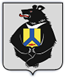 АДМИНИНИСТРАЦИЯ СРЕДНЕУРГАЛЬСКОГО СЕЛЬСКОГО ПОСЕЛЕНИЯВерхнебуреинского муниципального района Хабаровского краяПОСТАНОВЛЕНИЕ  01.11.2019   №   44   	Об утверждении прогноза социально-экономического развития Среднеургальского сельского поселения Верхнебуреинского муниципального района Хабаровского края на 2020 год и на плановый период 2021-2022 года.В соответствии со статьями 173 Бюджетного кодекса Российской Федерации, администрация Среднеургальского сельского поселения Верхнебуреинского муниципального района Хабаровского края ПОСТАНОВЛЯЕТ:	1. Одобрить прогноз социально-экономического развития Среднеургальского сельского поселения на 2020 год и плановый период 2021-2020 года. (приложение 1);3. Контроль за выполнением настоящего постановления оставляю за собой.4. Настоящее постановление вступает в силу со дня его опубликования.Глава поселения                                                                          П.С.ЗахарченкоПриложение N 1	к	 постановлению главыСреднеургальского сельского поселенияот 01.11.2019 г. N 44ПРОГНОЗСоциально-экономического развитияСреднеургальского сельского поселения Верхнебуреинского муниципального района на 2020 финансовый год и плановый период 2021-2022 года.Содержание:Структура муниципального образованияДемографическая ситуацияСельское хозяйство.эффективность использования муниципальной собственностиМалое предпринимательствоРынок трудаЭкологияСоциально-экономическое развитие поселения на перспективу.Основаниями для разработки прогноза социально-экономического развития муниципального образования являются Устав муниципального образования, а также муниципальные правовые акты, принятые Среднеургальским сельским поселением по данному вопросу.1.Структура сельского поселения Средний УргалВ структуру Администрации Среднеургальского сельского поселения входят: Глава Среднеургальского сельского поселения, возглавляющий Администрацию Среднеургальского сельского поселения, аппарат Администрации Среднеургальского сельского поселения.Аппарат Администрации Среднеургальского сельского поселения состоит из  должностей муниципальной службы в количестве двух специалистов (осуществляющих   регистрацию актов гражданского состояния, совершают нотариальные действия, ведут  работу с населением по земельным вопросам, проводят мероприятия по весенней и осенней санитарной обработке поселения,, осуществляют выдачу справок о составе семьи и о месте жительства), из 1 единицы должности по техническому обеспечению деятельности Администрации Среднеургальского сельского поселения, не входящих в состав структурных подразделений Администрации Среднеургальского сельского поселения.Структура Администрации Среднеургальского сельского поселения утверждается Собранием депутатов Среднеургальского сельского поселения по представлению Главы Среднеургальского сельского поселения. Штатное расписание Администрации Среднеургальского сельского поселения утверждается Главой Среднеургальского сельского поселения на основе структуры Администрации Среднеургальского сельского поселения исходя из расходов на содержание Администрации Среднеургальского сельского поселения, предусмотренных бюджетом Среднеургальского сельского поселения.2.Демографическая ситуацияЧисленность населения  с. Средний Ургал  составляет 1,59 % от численности населения Верхнебуреинского района. Постоянное число проживающих на 01.01.2019  г. составило 382 человека, по половому составу население делится следующим образом: 154 мужчины и 228 женщин.	Из общей численности населения лиц трудоспособного возраста в поселении 201  человек, из них мужчин 83, женщин 118, что составляет 52,6% от общего количества жителей.	Лиц моложе трудоспособного возраста - 42 человека.	Пенсионеров 139 человек.	Общая численность населения будет увеличиваться с возобновлением полной образовательной школы, детского сада и работы какого-либо производства для создания новых рабочих мест.3. Сельское хозяйствоПод землями сельскохозяйственного назначения занято 18,185 га площади земли, используются они личными подсобными хозяйствами. Из них под картофель занято 14,548 га, под овощи 2,73 га.По итогам 9-ти месяцев 2019 года достигнуты следующие показатели:	Кроме овощеводства собственники подсобных хозяйств занимаются разведением домашнего скота, а именно: крупный рогатый скот – в количестве 22 голов, свиней – 24, коз и овец – 14, птицы 320 шт., лошадей 1 голова, пчелосемьи 25. Часть выращенной продукции и продуктов жизнедеятельности идет на реализацию. Рост сельского хозяйства не ожидается связи с высокими ценами на корма, отсутствия сенокосов  4.Эффективность использования муниципальной собственностиСреднеургальское сельское поселение  составляет 1734 га и расположено на территории села Средний Ургал и поселка Веселый, состоит из 205 домов, в том числе жилых (204 деревянных и 1 кирпичного), муниципальных и ведомственных построек (деревянных 21 и кирпичных 3). 	Процент износа жилого фонда  в п.Веселый составляет от 0 до 30% 4 дома одноквартирных и 4 дома многоквартирных, от 31% до 65% 16 домов  одноквартирных и 4 дома многоквартирных, от 66 до 70% 4 одноквартирных дома и 2 многоквартирных  дома, свыше 70% 4 одноквартирных дома.в с.Средний Ургал  процент износа жилого фонда составляет от 0 до 30% 24 дома одноквартирных и 29 дома многоквартирных, от 31% до 65% 42 домов одноквартирных и 47 дома многоквартирных, от 66 до 70% 12 одноквартирных дома и 3 многоквартирных  дома, свыше 70% 9 одноквартирных дома и 1  многоквартирный дом. 	Общий процент износа жилищного фонда  составляет до 65% ,поэтому для его эффективного использования необходим капитальный ремонт. Ежегодно проводится работа по переводу жилищного фонда из собственности поселения с частную собственность, что значительно снизит расходы на содержание имущества. Взимание же платы за найм жилого помещения затратно и малоэффективно. 	Для повышения эффективности использования земель на территории поселения в 2020 году необходимо закончить работу по межеванию границ и оформлению земельных участков всех землепользователей, с целью увеличения налогооблагаемой базы.5. Малое предпринимательство	Малое и среднее предпринимательство могло бы стать важным фактором экономического и социального развития с. Средний Ургал.	К сожалению, эта сфера практически не развивается по ряду объективных причин: отсутствуют предприятия по переработке сельскохозяйственной продукции. Отсутствует рынок сбыта готовой продукции.	Малый бизнес представлен  2 предприятиями Ургальское авиаотделение Краевого государственного учреждение «Дальневосточная авиабаза», специализированное краевое государственное автономное учреждение «Амгуньское лесное хозяйство» филиал Ургальский 	Так же на территории поселения осуществляют торговлю товарами повседневного спроса индивидуальные предприниматели ИП «Галина» Каменева Г.И., ИП Федорова Г.Ф., ИП Семанив И.Ю., 	Так же  на территории поселения осуществляют свою деятельность два предприятия ООО «Аимка» Турченко В.Н. и ООО «Нижний Мельгин» Черин В.М.вид деятельности - охотничья угодья.6. Рынок труда. Структура безработицы в Среднеургальском сельском поселении  по состоянию на 01.01.2019г. 	Уровень зарегистрированной безработицы составляет  1 %.7. Экология	Экологическая ситуация на территории муниципального образования в целом благоприятная. Отсутствие промышленных котельных благоприятно сказывается на климате поселения. Чистый воздух, чистая вода в реках и ручьях поселения. 	Тем не менее, для постоянно проживающего населения отрицательным фактором является качество питьевой воды, получаемой из личных водозаборных колонок. Содержание железа в ней превышает ПДК в разы.8.Социально-экономическое развитие на перспективу	Перспективы развития поселения основываются на выгодном географическом расположении, позволяющем развивать оздоровительный, туристический бизнес.	Существует потенциал для развития сельскохозяйственного производства. 		_______________________________________________Приложение N 2	к	 постановлению главыСреднеургальского сельского поселенияот 01.11.2019 г. N 44 Пояснительная запискак прогнозу социально-экономического развитияСреднеургальского сельского поселения на 2020-2022 годы.Прогноз социально-экономического развития Среднеургальского сельского поселения на 2020-2022 годы (далее – Прогноз) разработан в соответствии с законодательством Российской Федерации, нормативными актами Среднеургальского сельского поселения.Прогноз представляет собой комплекс вероятностных оценок возможных путей развития экономики и социальной сферы поселения.Целью настоящей разработки является обоснование оптимальных путей развития Среднеургальского сельского поселения как средства для принятия эффективных управленческих решений на местном уровне.Правовой основой для разработки Прогноза явились:Бюджетный кодекс Российской Федерации;Федеральный закон г. №115-ФЗ «О государственном прогнозировании и программах социально-экономического развития Российской Федерации»;При составлении Прогноза социально-экономического развития Среднеургальского сельского поселения использованы:- данные государственной статистики;- материалы муниципальных программ поселения; - прогнозы социально-экономического развития Среднеургальского сельского поселения.Разработка основных параметров развития экономики Среднеургальского сельского поселения осуществлена в двух вариантах:первый вариант (консервативный) отражает сохранение сложившихся тенденций в развитии района, обусловленных высокой степенью устойчивости внешних и внутренних факторов, определяющих характер развития экономики и социальной сферы; второй вариант (умеренно оптимистический) основывается на признаках оживления экономики вследствие продолжения стимулирования экономической и инвестиционной активности, поддержки на государственном уровне внутреннего спроса. 1.Структура сельского поселения Средний УргалВ структуре администрации Среднеургальского сельского поселения на 2020-2022 годы не предусматривается увеличение или уменьшение количества должностей.2.Демографическая ситуацияЧисленность населения уменьшилась по сравнению с 2018годом на 2,17 %. Трудоспособное население уменьшилось по сравнению  с 2018 годом на 2,66%.Лиц моложе трудоспособного возраста снижение на 9 человека.Пенсионеров уменьшилось на 21 человека.3.Сельское хозяйствоПо сравнению с 2018 годом не произошло снижение или увеличение площади земель сельскохозяйственного назначения.По итогам 9-ти месяцев 2018 года по сравнению с итогами 9–ти месяцев 2019 годадостигнуты следующие показатели:	Кроме овощеводства собственники подсобных хозяйств занимаются разведением домашнего скота, в сравнении с 2018 годом : крупный рогатый скот – осталось на том же уровне 22 головы, свиней – увеличилось на  8, коз и овец – уменьшилось на 25, птицы уменьшилось на  320 шт., лошадей  1 головы, пчелосемьи 25. Часть выращенной продукции и продуктов жизнедеятельности идет на реализацию. Снижение связано с ростом цен на корма, отсутствие сенокосов.4.Эффективность использования муниципальной собственностиСитуация по жилищному фонду не изменилась. В поселении не планируется начать строительство из-за дефицита бюджета.5.Малое предпринимательствоСитуация не изменилась. В поселении  планируется открытие  1 нового предприятии малого бизнеса. 6.Рынок трудаПо сравнению с 2018  годом увеличилось  количество безработных. Это связано с нежеланием жителей поселения вставать на учет. 7.ЭкологияСитуация не изменилась.8.Социально-экономическое развитие на перспективуИз-за тяжелой экономической и финансовой ситуации в поселении, нет возможности в точности прогнозировать рост или снижение тех или иных показателей.Продукция с/хпроизведено тоннОвощи14,5Картофель120Сено40Всего01.01.2019г.В том числеВ том числеВ том числеВ том числеВсего01.01.2019г.Молодежь в возрасте  летВ % к общей численностиЖенщиныВ % к общей численностиСостояло на учете безработных на начало года, чел.51151Продукция с/хпроизведено тоннОвощиУвеличение на 2,5КартофельУвеличилось  на 4СеноУменьшение на 8